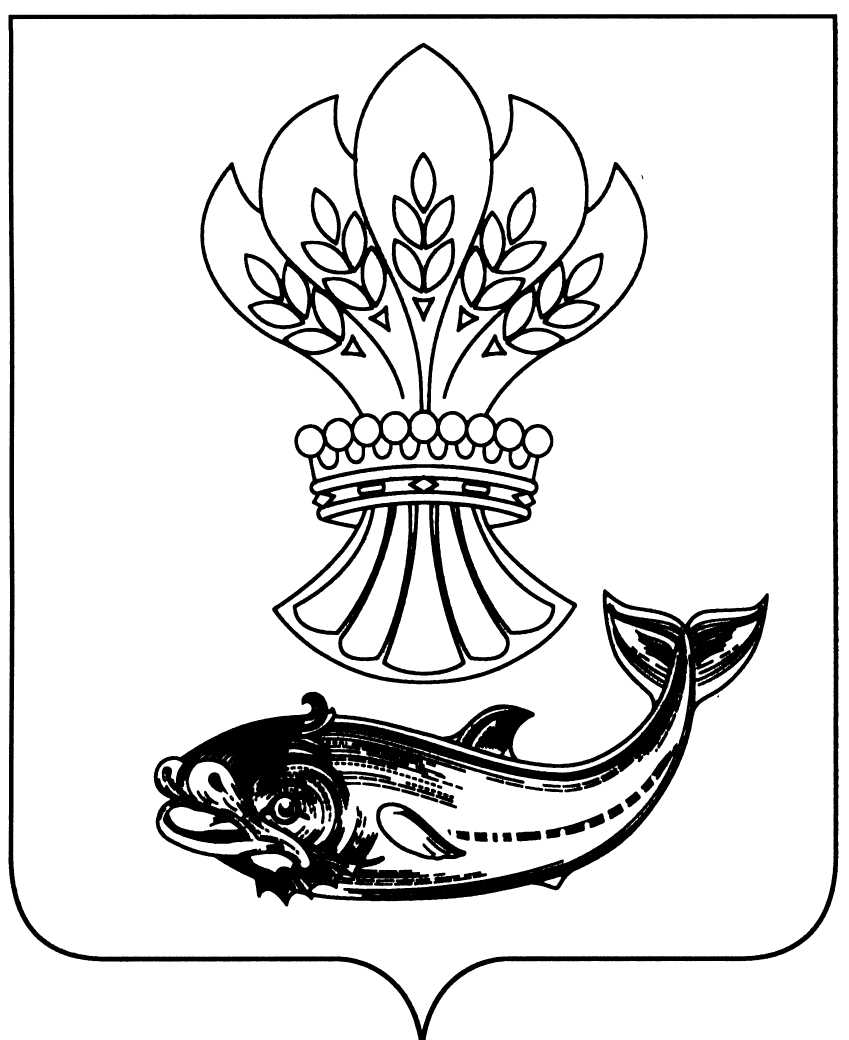 АДМИНИСТРАЦИЯ  ПАНИНСКОГО МУНИЦИПАЛЬНОГО РАЙОНАВОРОНЕЖСКОЙ  ОБЛАСТИП О С Т А Н О В Л Е Н И Еот  11.06.2021 № 207                   р.п. ПаниноВ соответствии с Федеральными законами от 21.12.1994 № 68-ФЗ «О защите населения и территорий от чрезвычайных ситуаций природного и техногенного характера», от 06.10.2003 № 131-ФЗ «Об общих принципах организации местного самоуправления в Российской Федерации»,  законом Воронежской области от 16.05.1997 № 3-II-ОЗ «О защите населения и территорий области от чрезвычайных ситуаций  природного и  техногенного  характера» и постановлением правительства Воронежской области от 31.03.2011 № 241 «О порядке создания, использования и восполнения резервов материальных ресурсов для ликвидации чрезвычайных ситуаций межмуниципального и регионального характера»,  администрация Панинского муниципального района п о с т а н о в л я е т:1. Утвердить прилагаемый Порядок создания, хранения, использования и восполнения резерва материальных ресурсов для ликвидации чрезвычайных ситуаций на территории Панинского муниципального района Воронежской области.2. Утвердить прилагаемые номенклатуру и объемы резерва материальных ресурсов для ликвидации чрезвычайных ситуаций на территории Панинского муниципального района Воронежской области.3. Создание, хранение и восполнение резерва материальных ресурсов для ликвидации чрезвычайных ситуаций производится за счет средств бюджета  Панинского муниципального района Воронежской области. 4. Рекомендовать руководителям организаций независимо от организационно правовых форм и форм собственности, расположенных на территории Панинского муниципального района Воронежской области: 4.1. Создать соответствующие резервы материальных ресурсов для ликвидации чрезвычайных ситуаций локального характера;4.2. Представлять информацию о создании и использовании резервов материальных ресурсов помощнику главы администрации Панинского муниципального района Воронежской области по ГО и ЧС ежегодно до 15 декабря текущего года.5. Помощник главы администрации Панинского муниципального района Воронежской области по ГО и ЧС представляет информацию о состоянии созданных резервов материальных ресурсов для ликвидации чрезвычайных ситуаций в Главное управление МЧС России по Воронежской области (по форме 2 РЕЗ/ЧС) 2 раза в год по состоянию на 1 число месяца, следующего за отчетным полугодием, а также по дополнительному запросу.6. Признать утратившим силу постановление администрации Панинского муниципального района от 21.01.2018 № 21 «О порядке создания, хранения, использования и восполнения резерва материальных ресурсов для ликвидации чрезвычайных ситуаций природного и техногенного характера».7. Опубликовать настоящее постановление в официальном периодическом печатном издании Панинского муниципального района Воронежской области «Панинский муниципальный вестник» и разместить      на официальном сайте администрации Панинского муниципального района Воронежской области в информационно-телекоммуникационной сети «Интернет».8. Контроль за исполнением настоящего постановления возложить на заместителя главы администрации Панинского муниципального района Воронежской области – начальника отдела по капитальному строительству, газификации, ЖКХ, архитектуре и градостроительству Мищенко В.И.ГлаваПанинского муниципального района       		                                 Н.В. ЩегловУТВЕРЖДЕНпостановлением администрацииПанинского муниципального районаВоронежской областиот 11.06.2021 № 207Порядоксоздания, хранения, использования и восполнения резерваматериальных ресурсов для ликвидации чрезвычайных ситуаций на территории Панинского муниципального района Воронежской области 1. Настоящий Порядок разработан в соответствии с Федеральными законами Российской Федерации от 21.12.1994 № 68-ФЗ «О защите населения и территорий от чрезвычайных ситуаций природного и техногенного характера», от 06.10.2003 131-ФЗ «Об общих принципах организации местного самоуправления в Российской Федерации», постановления правительства Воронежской области от 31.03.2011 № 241 «О порядке создания, использования и восполнения резервов материальных ресурсов для ликвидации чрезвычайных ситуаций межмуниципального и регионального характера» и определяет основные принципы создания, хранения, использования и восполнения резерва материальных ресурсов для ликвидации чрезвычайных ситуаций муниципального района (далее – Резерв). 2. Резерв создается заблаговременно в целях экстренного привлечения необходимых средств для первоочередного жизнеобеспечения пострадавшего населения, развертывания и содержания временных пунктов проживания и питания пострадавших граждан, оказания им помощи, обеспечения аварийно-спасательных и аварийно-восстановительных работ в случае возникновения чрезвычайных ситуаций, а также при ликвидации угрозы и последствий чрезвычайных ситуаций.Резерв может использоваться на иные цели, не связанные с ликвидацией чрезвычайных ситуаций, только на основании решений, принятых органами их создавшим.3. Резерв включает: продовольствие, вещевое имущество, предметы первой необходимости, строительные материалы, нефтепродукты, материалы и конструкции для ремонта объектов жилищно-коммунального хозяйства (далее - ЖКХ), средства связи и запчасти к ним, а также другие материальные ресурсы.4. Структурными подразделениями администрации Панинского муниципального района Воронежской области, создающими резервы, (далее - Уполномоченные подразделения) являются:по продовольствию – отдел по образованию, опеки, попечительству, спорту и работе с молодежью администрации Панинского муниципального района Воронежской области, Муниципальное бюджетное образовательное учреждение Панинская средняя общеобразовательная школа;по вещевому имуществу и предметам первой необходимости - отдел по управлению муниципальным имуществом и экономическому развитию администрации Панинского муниципального района Воронежской области;по строительным материалам - отдел по капитальному строительству, газификации, ЖКХ, архитектуре и градостроительству  администрации Панинского муниципального района Воронежской области, Муниципальное казенное предприятие «Панинское коммунальное хозяйство»;по нефтепродуктам - отдел по капитальному строительству, газификации, ЖКХ, архитектуре и градостроительству  администрации Панинского муниципального района Воронежской области, Муниципальное казенное предприятие «Панинское коммунальное хозяйство»;по материалам и конструкции для ремонта объектов ЖКХ - отдел по капитальному строительству, газификации, ЖКХ, архитектуре и градостроительству  администрации Панинского муниципального района Воронежской области, Муниципальное казенное предприятие «Панинское коммунальное хозяйство»;по средствам связи и запчастям к ним – Муниципальное казенное учреждение «Панинский ЦООДОМС»;5. Номенклатура и объемы материальных ресурсов Резерва устанавливаются создавшим их органом исходя из прогнозируемых видов и масштабов чрезвычайных ситуаций, предполагаемого объема работ по их ликвидации, а также максимально возможного использования имеющихся сил и средств для ликвидации чрезвычайных ситуаций, в том числе для развертывания пунктов временного размещения и питания пострадавших граждан, из условий жизнеобеспечения 50 человек до 3 суток.6. Уполномоченные подразделения: - разрабатывают предложения по номенклатуре и объемам материальных ресурсов в Резерве и согласовывают их с помощником главы администрации Панинского муниципального района Воронежской области по ГО и ЧС;- представляют на очередной год бюджетные заявки в соответствующий финансовый орган администрации Панинского муниципального района Воронежской области для включения в проект бюджета Панинского муниципального района Воронежской области на следующий год  для закупки материальных ресурсов в Резерв;- определяют размеры расходов по хранению и содержанию материальных ресурсов в Резерве;- определяют места хранения материальных ресурсов Резерва, отвечающие требованиям по условиям хранения и обеспечивающие возможность доставки в зоны чрезвычайных ситуаций;- заключают (в объеме выделенных ассигнований) контракты на поставку материальных ресурсов в Резерв, а также на ответственное хранение и содержание Резерва;- организуют хранение, освежение, замену, обслуживание и выпуск материальных ресурсов, находящихся в Резерве;- организуют доставку материальных ресурсов Резерва потребителям в районы чрезвычайных ситуаций;- ведут учет и отчетность по операциям с материальными ресурсами Резерва;- обеспечивают поддержание Резерва в постоянной готовности к использованию;- осуществляют контроль за наличием, качественным состоянием, соблюдением условий хранения и выполнением мероприятий по содержанию материальных ресурсов, находящихся на хранении в Резерве;- подготавливают соответствующие документы по вопросам учета, обслуживания, освежения, замены и выдачи материальных ресурсов Резерва;- представляют помощнику главы администрации Панинского муниципального района Воронежской области по ГО и ЧС необходимые сведения о резервах материальных ресурсах для подготовки отчетных документов в Главное управление МЧС России по Воронежской области.7. Материальные ресурсы, входящие в состав Резерва, независимо от места их размещения, являются собственностью юридического лица, на чьи средства они созданы (приобретены).8. Хранение материальных ресурсов Резерва организуется как на объектах, специально предназначенных для их хранения и обслуживания, так и в соответствии с заключенными договорами на базах и складах промышленных, транспортных, сельскохозяйственных, снабженческо-сбытовых, торгово-посреднических и иных предприятий и организаций, независимо от формы собственности, и где гарантирована их безусловная сохранность и откуда возможна их оперативная доставка в зоны чрезвычайных ситуаций.9. Выпуск материальных ресурсов из Резерва для ликвидации чрезвычайной ситуации осуществляется на основании решения КЧС и ПБ Панинского муниципального района Воронежской области по предложению помощника главы администрации Панинского муниципального района Воронежской области по ГО и ЧС согласно обращению администраций городских и сельских поселений Панинского муниципального района Воронежской области, руководителя организации, когда собственных средств для ликвидации чрезвычайной ситуации недостаточно. Решение о выпуске оформляется письменным распоряжением главы Панинского муниципального района Воронежской области с приложением перечня материальных ресурсов выпускаемого из резерва, и способов его восполнения. 10. Использование Резерва осуществляется на безвозмездной или возмездной основе.В случае возникновения на территории Панинского муниципального района Воронежской области чрезвычайной ситуации техногенного характера расходы по выпуску материальных ресурсов из Резерва возмещаются за счет средств и имущества организаций, виновного в возникновении чрезвычайной ситуации.11. В случае отсутствия собственного транспорта в администрации Панинского муниципального района Воронежской области, перевозка материальных ресурсов, входящих в состав Резерва, в целях ликвидации чрезвычайных ситуаций осуществляется транспортными организациями на договорной основе с администрацией Панинского муниципального района Воронежской области.12. Предприятия, учреждения и организации, обратившиеся за помощью и получившие материальные ресурсы из Резерва, организуют прием, хранение и целевое использование доставленных в зону чрезвычайной ситуации материальных ресурсов.13. Отчет о целевом использовании выделенных из Резерва материальных ресурсов ведется в соответствии с установленным на территории Панинского муниципального района Воронежской области порядком.14. Для ликвидации чрезвычайных ситуаций и обеспечения жизнедеятельности пострадавшего населения администрация Панинского муниципального района Воронежской области может использовать находящиеся на его территории объектовые резервы материальных ресурсов по согласованию с организациями, их создавшими.15. Восполнение материальных ресурсов Резерва, израсходованных при ликвидации чрезвычайных ситуаций, осуществляется за счет средств, указанных в решении администрации Панинского муниципального района Воронежской области о выделении ресурсов из Резерва.16. По операциям с материальными ресурсами Резерва должностные лица и организации несут ответственность в порядке, установленном законодательством Российской Федерации и договорами.УТВЕРЖДЕНАпостановлением администрацииПанинского муниципального районаВоронежской областиот 11.06.2021 № 207Номенклатура и объем резервов материальных ресурсов для ликвидации чрезвычайных ситуаций территории Панинского муниципального района Воронежской областиО Порядке создания, хранения, использования и восполнения резерва материальных ресурсов для ликвидации чрезвычайных ситуаций природного и техногенного характера на территории Панинского муниципального района Воронежской областиНаименование материальных ресурсовЕдиница измерения КоличествоПримечаниеПродовольствие(объема продовольствия для обеспечения пострадавшего населения из расчета обеспечения 50 пострадавших на 1-3 суток в соответствии с методическими рекомендациями МЧС России по созданию, хранению, использованию и восполнению резервов материальных ресурсов для ликвидации чрезвычайных ситуаций природного и техногенного характера от 19.03.2021 № 2-4-71-5-11);Продовольствие(объема продовольствия для обеспечения пострадавшего населения из расчета обеспечения 50 пострадавших на 1-3 суток в соответствии с методическими рекомендациями МЧС России по созданию, хранению, использованию и восполнению резервов материальных ресурсов для ликвидации чрезвычайных ситуаций природного и техногенного характера от 19.03.2021 № 2-4-71-5-11);Продовольствие(объема продовольствия для обеспечения пострадавшего населения из расчета обеспечения 50 пострадавших на 1-3 суток в соответствии с методическими рекомендациями МЧС России по созданию, хранению, использованию и восполнению резервов материальных ресурсов для ликвидации чрезвычайных ситуаций природного и техногенного характера от 19.03.2021 № 2-4-71-5-11);Продовольствие(объема продовольствия для обеспечения пострадавшего населения из расчета обеспечения 50 пострадавших на 1-3 суток в соответствии с методическими рекомендациями МЧС России по созданию, хранению, использованию и восполнению резервов материальных ресурсов для ликвидации чрезвычайных ситуаций природного и техногенного характера от 19.03.2021 № 2-4-71-5-11);Хлеб и хлебобулочные изделиятонна0,069МБОУ Панинская СОШМолоко и молокопродуктытонна0,00375МБОУ Панинская СОШКрупы тонна0,006МБОУ Панинская СОШМакаронные изделиятонна0,006МБОУ Панинская СОШМясопродуктытонна0,0225МБОУ Панинская СОШРыбопродуктытонна0,015МБОУ Панинская СОШМасло растительноетонна0,0015МБОУ Панинская СОШКартофель и другие овощитонна0,00225МБОУ Панинская СОШСольтонна0,003МБОУ Панинская СОШСахартонна0,01125МБОУ Панинская СОШЧай кг0,3МБОУ Панинская СОШ2. Вещевое имущество и предметы первой необходимости2. Вещевое имущество и предметы первой необходимости2. Вещевое имущество и предметы первой необходимости2. Вещевое имущество и предметы первой необходимостиКостюм летний (куртка, брюки)компл.50Администрация районаШапки шт.50Администрация районаБелье нательноекомпл.50Администрация районаПерчатки п/ш пар50Администрация районаОбувь пар50Администрация районаПосуда (миска, ложка, кружка) компл.50Администрация районаМыло кг.1Администрация районаМоющие средствакг.2,5Администрация района3.Строительные материалы3.Строительные материалы3.Строительные материалы3.Строительные материалыЦементтонн0,05МКП Панинское коммунальное хозяйствоРубероидм. кв.20МКП Панинское коммунальное хозяйствоШиферлист100МКП Панинское коммунальное хозяйствоСтеклом. кв.40МКП Панинское коммунальное хозяйствоАрматуратонна0,01МКП Панинское коммунальное хозяйствоУголоктонна0,06МКП Панинское коммунальное хозяйствоГвоздитонна0,01МКП Панинское коммунальное хозяйствоПиломатериалыкуб. м1МКП Панинское коммунальное хозяйство4. Нефтепродукты4. Нефтепродукты4. Нефтепродукты4. НефтепродуктыАвтомобильный бензин АИ-92тонна0,2МКП Панинское коммунальное хозяйствоДизельное топливотонна0,2МКП Панинское коммунальное хозяйство5. Материалы и конструкции для ремонта объектов ЖКХ5. Материалы и конструкции для ремонта объектов ЖКХ5. Материалы и конструкции для ремонта объектов ЖКХ5. Материалы и конструкции для ремонта объектов ЖКХТрубы стальныетонн0,5МКП Панинское коммунальное хозяйствоВентилишт.15МКП Панинское коммунальное хозяйствоЗадвижки стальныешт.4МКП Панинское коммунальное хозяйствоНасосышт.3МКП Панинское коммунальное хозяйствоСварочный аппарат шт.2МКП Панинское коммунальное хозяйствоГенераторы шт.1МКП Панинское коммунальное хозяйствоПровода и кабеликм0,1МКП Панинское коммунальное хозяйство6. Средства связи и запчасти к ним6. Средства связи и запчасти к ним6. Средства связи и запчасти к ним6. Средства связи и запчасти к нимСредства связи (индивидуальные / коллективные)шт.4МКУ «Панинский ЦООДОМС»7. Специальные средства7. Специальные средства7. Специальные средства7. Специальные средстваПолевые кухништ.1Администрация районаЛодки, катерашт.1Администрация районаЕмкость для воды, в том числе:питьевойтехнической топливашт.2020МКП Панинское коммунальное хозяйство